AF/11-07/03.0เรียน	ท่านผู้สนใจเข้าร่วมการวิจัย 	เนื่องด้วยข้าพเจ้า (ระบุชื่อผู้วิจัยและสถาบันที่สังกัด เช่น นายใจดี มีคุณธรรม นักศึกษาปริญญาโท สาขาวิชาอนามัยสิ่งแวดล้อม สำนักวิชาสาธารณสุขศาสตร์มหาวิทยาลัยเทคโนโลยีสุรนารี) กำลังดำเนินการวิจัย เรื่อง “(ชื่อการวิจัยเฉพาะภาษาไทยเท่านั้น)” โดยมีวัตถุประสงค์ของการวิจัย  (ระบุเป็นข้อๆ ได้โดยใช้ภาษาที่เข้าใจง่าย)…………………………………………………………………………….... ประโยชน์โดยตรงที่ท่านจะได้รับจากการวิจัยนี้ คือ [ให้ระบุประโยชน์โดยตรงที่คาดว่าอาสาสมัครจะได้รับ แต่หากอาสาสมัครจะไม่ได้ประโยชน์โดยตรงขอให้ให้ระบุว่า ท่านอาจไม่ได้รับประโยชน์โดยตรงจากการเข้าร่วมการวิจัยนี้ แต่ข้อมูลที่ได้จะมีประโยชน์ต่อ.................. (ให้ระบุว่ามีประโยชน์อย่างไรต่อสถาบัน/วิชาการ/ส่วนรวม/ชุมชน เป็นต้น) และให้ลบข้อความที่ระบุเกี่ยวกับประโยชน์โดยตรงข้างต้นออก]ท่านมีอิสระที่จะตัดสินใจเข้าร่วมการวิจัยนี้หรือไม่ก็ได้ แต่หากท่านตัดสินใจเข้าร่วมการวิจัย ผู้วิจัยจะขอให้ท่าน [กรณีใช้แบบสอบถาม ให้รายละเอียดเพิ่มเติม เช่น “ตอบแบบสอบถามซึ่งแบ่งเป็น 2 ส่วน ส่วนแรกเป็นคำถามเกี่ยวกับข้อมูลส่วนบุคคล จำนวน 10 ข้อ และส่วนที่ 2 เป็นคำถามเกี่ยวกับการดูแลตนเองของผู้ป่วยเบาหวาน จำนวน 20 ข้อ”) ใช้เวลาในการตอบแบบสอบถามประมาณ ....... นาที (ระยะเวลาที่ระบุต้องได้จากการทดสอบทำแบบสอบถามจริง) และผู้วิจัยจะขอรับแบบสอบถามคืนโดย... (ระบุวิธีที่ให้อาสาสมัครส่งคืนแบบสอบถามให้ชัดเจน เช่น ส่งทางไปรษณีย์/หย่อนกล่องที่จัดเตรียมไว้ที่หน้าห้องประชุม/ผู้วิจัยจะไปเก็บด้วยตนเอง เป็นต้น หากเป็นสอบถามออนไลน์ ขอให้ปรับเปลี่ยนข้อความให้เหมาะสม เช่น แสดง Qr Code ลิงก์สำหรับคลิ้กเพื่อตอบแบบสอบถาม ผู้วิจัยต้องแนบแบบสอบถามตาม Template ของ google form เพ่อประกอบการพิจารณา) ][กรณีที่ใช้วิธีการสัมภาษณ์หรือสัมภาษณ์เชิงลึก ขอให้ระบุข้อความที่ครบถ้วนและครอบคลุมสอดคล้องกับวิธีการเก็บข้อมูลและเข้าใจง่าย ตัวอย่างเช่น “ผู้วิจัยจะขอสัมภาษณ์ท่านในประเด็น...(ประเด็นที่จะศึกษา)... ใช้เวลาประมาณ... นาที โดยจะสัมภาษณ์ที่.... หรือในสถานที่ที่ท่านสะดวกและมีความเป็นส่วนตัว และในเวลาที่ท่านสะดวก ขณะสัมภาษณ์ผู้วิจัยจะขออนุญาตบันทึกเสียงของท่าน ทั้งนี้ หากผู้วิจัยต้องการข้อมูลเพิ่มเติม จะขออนุญาตนัดหมายท่านเพื่อสัมภาษณ์ในวันและเวลาที่ท่านสะดวก แต่หากท่านไม่ยินดีให้สัมภาษณ์เพิ่มเติม ผู้วิจัยจะใช้ข้อมูลที่ได้จากการสัมภาษณ์ในครั้งนี้เท่านั้น) ] [กรณีที่ใช้วิธีการสนทนากลุ่ม ขอให้ระบุข้อความที่ครบถ้วนและครอบคลุมสอดคล้องกับวิธีการเก็บข้อมูลและเข้าใจง่าย ตัวอย่างเช่น “ผู้วิจัยจะขอเชิญท่านเข้าร่วมการสนทนากลุ่มในประเด็น...(ประเด็นที่จะศึกษา)... ใช้เวลาประมาณ... นาที โดยจะขอนัดหมายท่านล่วงหน้าเพื่อให้ท่านมาร่วมการสนทนากลุ่มที่... ร่วมกับผู้เข้าร่วมการวิจัยท่านอื่น ๆ ซึ่งประกอบด้วย...(ระบุคุณลักษณะของผู้เข้าร่วมสนทนา).... จำนวน.... คน โดยขณะดำเนินการสนทนากลุ่มผู้วิจัยจะขออนุญาตบันทึกเสียงของท่าน ซึ่งหากท่านไม่ประสงค์จะใช้ชื่อของท่าน ท่านสามารถใช้นามสมมุติได้”][กรณีที่ใช้วิธีการสังเกต ขอให้ระบุข้อความที่ครบถ้วนและครอบคลุมสอดคล้องกับวิธีการเก็บข้อมูลและเข้าใจง่าย โดยระบุว่าจะทำการสังเกตอย่างไร ที่ใด ขณะการสังเกตจะมีการบันทึกภาพ วีดิทัศน์ หรือเสียงหรือไม่อย่างไร]*หากเก็บข้อมูลหลายวิธี ให้ระบุรายละเอียดของทุกวิธีที่จะใช้**ไม่อนุญาตให้บันทึกเสียง ภาพ หรือวิดีทัศน์ ที่ไม่มีความจำเป็นต่อการวิเคราะห์ข้อมูล และหากมีการบันทึก ให้ระบุความจำเป็นที่ต้องบันทึก และการทำลายภายหลังจากวิเคราะห์ข้อมูลเสร็จสิ้นแล้ว*หากท่านรู้สึกอึดอัดหรือไม่สบายใจกับบางคำถาม ท่านมีสิทธิ์ที่จะไม่ตอบคำถามเหล่านั้นได้ (หรือข้อความอื่น เช่น “หากท่านรู้สึกอึดอัดหรือไม่สบายใจที่จะแสดงความคิดเห็นในสนทนากลุ่ม ท่านมีสิทธิ์ที่จะไม่แสดงความคิดเห็น” หรือ “หากท่านรู้สึกอึดอัดหรือไม่สบายใจจากการถูกสังเกต ท่านมีสิทธิ์ที่จะปฏิเสธการสังเกตนั้นได้”) รวมทั้งมีสิทธิ์ถอนตัวออกจากการวิจัยนี้เมื่อใดก็ได้ โดยไม่ต้องแจ้งให้ทราบล่วงหน้า และการไม่เข้าร่วมหรือถอนตัวออกจากการวิจัยนี้ จะไม่มีผลกระทบต่อ...[ใช้ข้อความที่เกี่ยวข้องกับการวิจัย เช่น การปฏิบัติงานของท่านแต่ประการใด /ไม่มีผลต่อการรักษาพยาบาลอันพึงได้รับในปัจจุบันและอนาคต (ในกรณีที่เป็นผู้ป่วย), ไม่มีผลกระทบต่อการเรียนของท่าน (ในกรณีที่เป็นนักศึกษา/นักเรียน)]ข้อมูลที่ได้จากท่านจะถูกเก็บรักษาไว้ในที่ปลอดภัย ไม่เปิดเผยต่อสาธารณะเป็นรายบุคคล แต่จะรายงานผลการวิจัยในภาพรวมเท่านั้น (หากเป็นการวิจัยเชิงคุณภาพขอให้ใช้ข้อความ เช่น “ข้อมูลที่ได้จากท่านจะถูกเก็บรักษาไว้ในที่ปลอดภัย หากผู้วิจัยจะหยิบยกคำพูดของท่านไว้ในรายงานการวิจัย/วิทยานิพนธ์และผลงานทางวิชาการรูปแบบอื่น ๆ ผู้วิจัยจะใช้นามสมมุติแทนชื่อและนามสกุลจริงของท่าน”) ข้อมูลเหล่านี้จะอยู่ในรูปแบบที่ไม่สามารถระบุตัวตนหรือเชื่อมโยงถึงตัวท่านได้ อย่างไรก็ตาม อาจมีบุคคลบางกลุ่มที่ขอเข้าดูข้อมูลส่วนบุคคลของท่านได้ ได้แก่ คณะกรรมการจริยธรรมการวิจัยในมนุษย์ ผู้ประสานงานวิจัย ผู้กำกับดูแลการวิจัย และเจ้าหน้าที่จากสถาบันหรือองค์กรของรัฐที่มีหน้าที่ตรวจสอบ เพื่อตรวจสอบความถูกต้องของข้อมูลและขั้นตอนการวิจัย และผู้วิจัยจะทำลายข้อมูลที่เกี่ยวข้องภายหลังเสร็จสิ้นการวิจัยและการตรวจสอบ [หากผู้วิจัยจะเก็บข้อมูลไว้ภายหลังเสร็จสิ้นการวิจัยเป็นระยะเวลาหนึ่ง ขอให้ระบุระยะเวลาการจัดเก็บ เหตุผลในการจัดเก็บ มาตรการในการปกป้องข้อมูลดังกล่าว และสิทธิ์ในการขอถอนข้อมูลของอาสาสมัครและวิธีการแจ้งถอน โดยผู้วิจัยอาจจัดทำเอกสารขอความยินยอมให้เก็บข้อมูลเพื่อใช้ในอนาคต หรือเพิ่มข้อความแสดงความยินยอมให้เก็บข้อมูลดังกล่าวในเอกสารขอความยินยอมของการวิจัยนี้ เช่น ทำเป็นข้อความและให้อาสาสมัครเลือก “ยินยอม” หรือ “ไม่ยินยอม” ให้เก็บข้อมูล]ในการเข้าร่วมเป็นอาสาสมัครของโครงการวิจัยครั้งนี้อาสาสมัครจะไม่ได้รับค่าตอบแทนและไม่เสียค่าใช้จ่ายใด ๆ ทั้งสิ้น (ถ้ามีค่าตอบแทนหรือของที่ระลึก อาจใช้ข้อความ เช่น “ในการเข้าร่วมการวิจัยนี้ ท่านจะได้รับค่าตอบแทนเป็นเงินจำนวน 100 บาท /ท่านจะได้รับของที่ระลึกเป็นผ้าเช็ดหน้ามูลค่า 50 บาท จำนวน 1 ผืน” และขอให้ระบุวิธีการมอบค่าตอบแทนหรือของที่ระลึกให้ชัดเจน)หากท่านมีข้อสงสัยเกี่ยวกับการวิจัย โปรดติดต่อได้ที่ (ระบุชื่อ-นามสกุล สังกัดของผู้วิจัย หากเป็นนักศึกษาให้ใส่คณะที่ศึกษา ชื่ออาจารย์ที่ปรึกษา และหมายเลขโทรศัพท์มือถือที่สามารถติดต่อได้ของผู้วิจัย อาจใส่ได้มากกว่า 1 หมายเลข)หากท่านได้รับการปฏิบัติไม่ตรงตามที่ระบุไว้หรือต้องการทราบสิทธิของท่านขณะเข้าร่วมการวิจัยนี้ สามารถติดต่อได้ที่ สำนักงานจริยธรรมการวิจัยในมนุษย์ มหาวิทยาลัยเทคโนโลยีสุรนารี เลขที่ 111 ถนนมหาวิทยาลัย ตำบลสุรนารี อำเภอเมือง จังหวัดนครราชสีมา 30000 โทรศัพท์ 044224757 E-mail: ecsut@sut.ac.th ขอขอบพระคุณอย่างสูง [เลือกใช้ข้อความให้เหมาะสมกับกลุ่มเป้าหมาย]คำแนะนำในการใช้ต้นแบบนี้สำหรับผู้วิจัย (โปรดลบกล่องข้อความนี้ออก)ต้นแบบ (template) นี้เป็นต้นแบบในการเขียนเอกสารข้อมูลและขอความยินยอมสำหรับการวิจัยทางสังคมศาสตร์ ขอให้ท่านเขียนเอกสารข้อมูลและขอความยินยอมฯ โดยปรับจากต้นแบบนี้ให้เข้ากับการของท่าน ดังนี้ข้อความที่เป็นตัว อักษรสีดำ เป็นข้อความที่จำเป็นต้องมี ให้คงไว้ข้อความที่เป็นตัวอักษรสีแดง เป็นข้อความที่ผู้วิจัยต้องระบุให้ตรงกับลักษณะการวิจัยของตนเมื่อเขียนเสร็จแล้วให้เปลี่ยนสีข้อความให้เป็นสีดำทั้งหมดในการเขียนเอกสารข้อมูลและขอความยินยอมฯ ให้ใช้ภาษาที่เข้าใจง่ายและเหมาะสมกับระดับความเข้าใจของอาสาสมัครHuman Research Ethics Committee   Suranaree University of Technology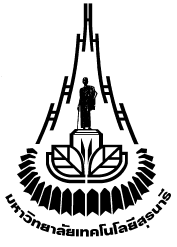 ข้อมูลคำอธิบายสำหรับผู้เข้าร่วมในโครงการวิจัย(Information Sheet for Research Participant)ข้อมูลคำอธิบายสำหรับผู้เข้าร่วมในโครงการวิจัย(Information Sheet for Research Participant)ชื่อการวิจัย : [ระบุชื่อการวิจัยภาษาไทย]ผู้วิจัยหลัก : สังกัด : ผู้ร่วมวิจัย :  แหล่งทุนวิจัย/ผู้สนับสนุนการวิจัย :  [ระบุชื่อแหล่งทุน หากไม่มีแหล่งทุน ให้ระบุว่า “ไม่มี”]ชื่อการวิจัย : [ระบุชื่อการวิจัยภาษาไทย]ผู้วิจัยหลัก : สังกัด : ผู้ร่วมวิจัย :  แหล่งทุนวิจัย/ผู้สนับสนุนการวิจัย :  [ระบุชื่อแหล่งทุน หากไม่มีแหล่งทุน ให้ระบุว่า “ไม่มี”]